Vyznačte hlavní město. Uveďte název.Vyznačte dvě nejdelší řeky. Uveďte názvy.Vyznačte druhé největší město. Uveďte název.Vyznačte třetí největší město. Uveďte název.Vyznačte největší přírodní jezero.Vyznačte největší umělé vodní dílo.Vyznačte Nejvyšší horu. Uveďte výšku.Uveďte názvy pobřežních a vodních útvarů na západě, vyznačte šipkami jejich polohu.Uveďte hraniční úseky se sousedními státy a názvy sousedních států.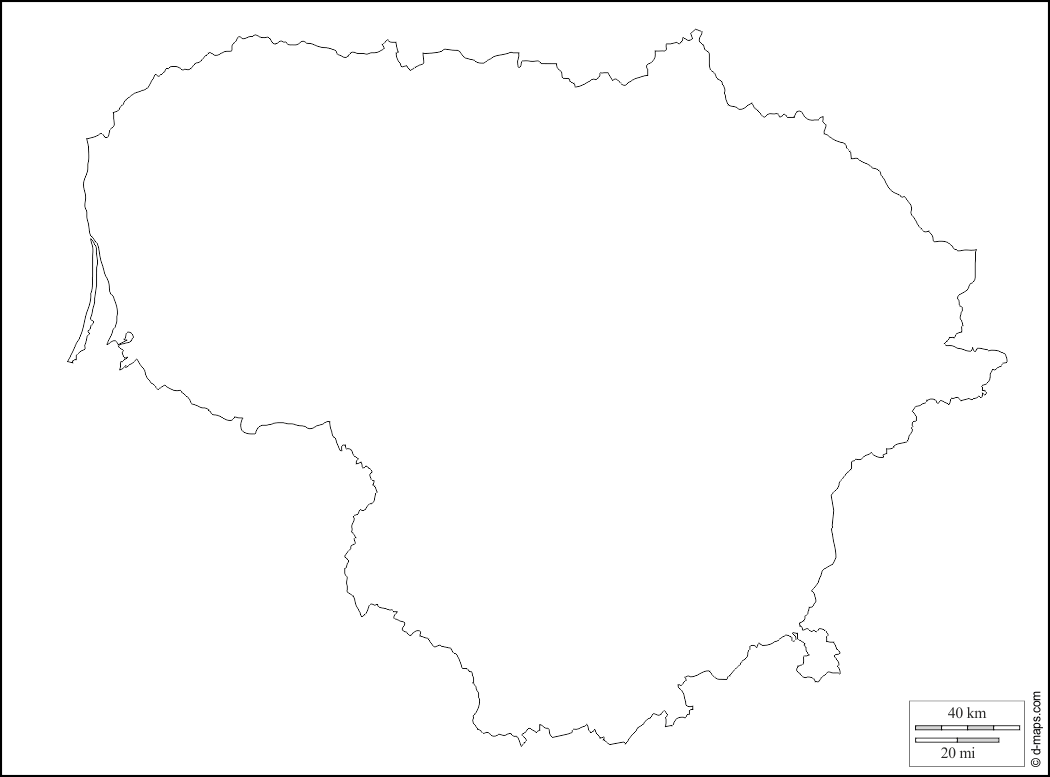 Vyznačte hlavní město. Uveďte název.Vyznačte dvě nejdelší řeky. Uveďte názvy.Vyznačte druhé největší město.Vyznačte největší přírodní jezero. Vyznačte největší umělé vodní dílo.Vyznačte Nejvyšší horu. Uveďte výšku.Uveďte názvy pobřežních a vodních útvarů na západě, vyznačte šipkami jejich polohu.Uveďte hraniční úseky se sousedními státy a názvy sousedních států.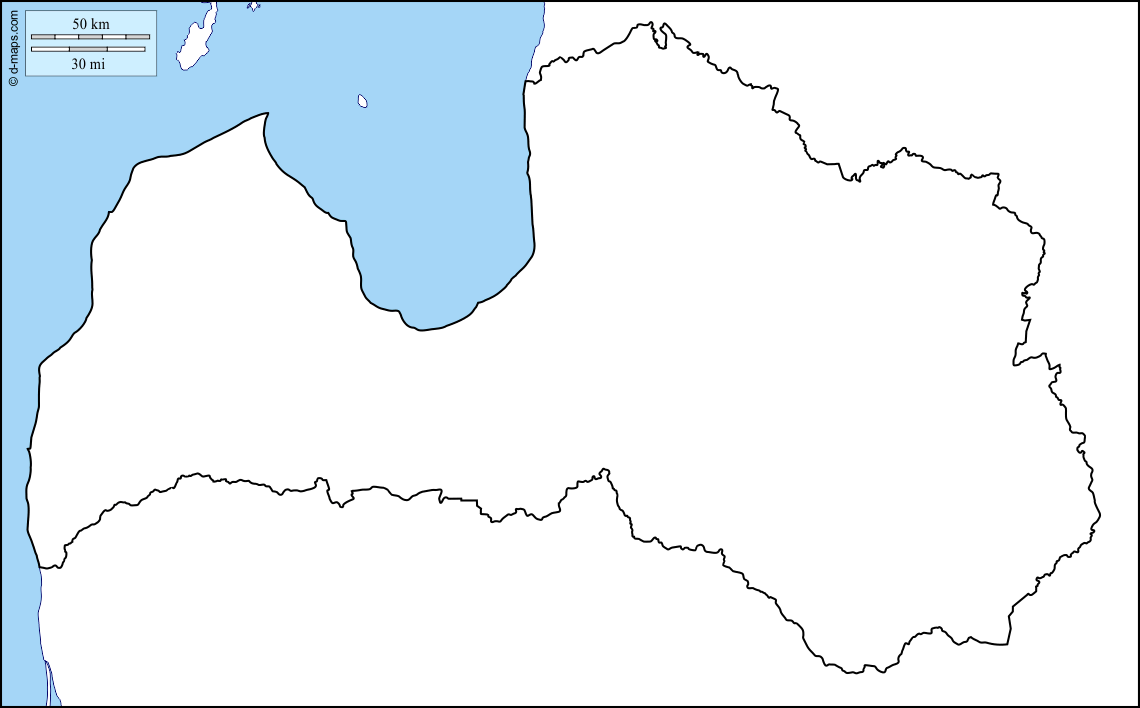 